Annex 3 – Local College ReportWhere a young person is looking to apply for a specialist college placement, the LA will need to understand what mainstream options have been explored locally and whether these are able to meet the education and training needs of the young person.Name of mainstream college……………………………………………………Q1. Has the young person visited the College? 	Yes		Date of visit…………………….		No*If a visit did take place, please provide more detail.  (For example, if the visit was positive, please detail suggested next steps to explore suitability / support a smooth transition.  If the visit was not positive, please explain further.)* Please provide more information as to why a visit did not take place and how an assessment of learning and support needs will take place?  This must include an observation of the young person in their current placement.Q2. What information has the College received to assist the assessment process?  Careers Guidance Information Form		Education, Health and Care Plan 		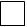 Confirmation of achievements/qualifications and goals		Communication Plan						N/ABehavioural Plan							N/ASocial Care / Support Plan					N/AHealth Plan								N/AOther, please list:Q6. Does the young person require assistance to travel to/from the college, or support to get to their course on arrival? 	Yes				No			More info								neededPlease describe further:Q7. Does the young person require assistance during breaks and lunchtime?	Yes				No			More info								neededPlease describe further:Young Person’s Name:Current placement:Date of birth:Q3. Can the College support the communication needs of the young person?	Yes				No			More info 								NeededPlease describe further:Q4. Can the College support any behavioural needs of the young person?	Yes				No			More info								needed	Please describe further:Q5. Can the College support any personal care and / or health needs of the young person?	Yes				No			More info								neededPlease describe further:Q8.  Is the College environment appropriate for the young person taking into account the requirement for reasonable adjustments to be made (Equality Act 2010)?	Yes				No			More info 								NeededPlease describe further:Q9. Is the College able to offer a suitable course of study to the young person?  If yes, please provide the name and summary of the course content.  If not, please summarise why.	Yes				No			More info 								neededPlease describe further:Print NameContact numberSignatureDate